А. СміхСтепан любить багато сміятися. Сміх - це послідовність букв «a» і «h», які чергуються. Так наприклад, «ahahaha», «hah» і «a» є сміхом, а «abacaba» і «hh» - ні.Степан розмовляє дуже швидко, тому всі його слова зливаються в одне велике. Для дослідження вам потрібно з'ясувати, як довго він може сміятися. У вас є рядок - запис розмови Степана. Визначте найбільшу довжину сміху в цій розмові.Вхідні дані: Перший рядок вхідного файлу містить одне натуральне число N (1 ≤ N ≤ 105) - довжина рядка з розмовою Степана. У другому рядку міститься рядок з маленьких латинських букв довжиною N - запис розмови Степана. Вихідні дані: У вихідний файл виведіть одне число - найбільшу довжину сміху в розмові Степана.Система оцінювання:В даній задачі кожен тест оцінюється окремо.Приклади вхідних та вихідних даних:В. Операції з дробамиДроби, як відомо, давня слабкість Степана. Ось і зараз він бере правильний нескоротний дріб a/b і виконує з ним наступні операції: до чисельника і знаменника дробу додає 1, а потім дріб скорочує до нескоротного.Степана зацікавило питання, чи можна за допомогою таких операцій з дробу a/b отримати правильний дріб c/d?Допоможіть Степану.Вхідні дані: Вхідний файл містить чотири числа a, b, c, d (0 < a < b ≤ 105, 0 < c < d ≤ 105), числа a і b взаємно прості, c і d взаємно прості, a/b ≠ c/d. Вихідні дані: Виведіть одне натуральне число - скільки описаних операцій потрібно зробити, щоб з дробу a/b отримати правильний дріб c/d. Якщо цього зробити не можливо, то виведіть 0.Система оцінювання:В даній задачі кожен тест оцінюється окремо.Приклади вхідних та вихідних даних:C. Максимальний добутокСтепан останнім часом приділяв мало уваги програмуванню і як, результат, не здав залік. Тепер йому потрібно терміново вирішити наступну задачу:Дано масив цілих чисел A1, A2, ..., AN, абсолютна величина елементів якого не перевищує 2. Потрібно знайти такий непорожній підвідрізок Al, Al+1, ..., Ar цього масиву (1 ≤ l ≤ r ≤ N), що добуток чисел Al * Al+1 * ... * Ar є максимально можливим.Звісно, Степан просить у вас допомоги у вирішенні даної задачі.Вхідні дані:В першому рядку вхідного файлу знаходиться число N (1 ≤ N ≤ 200 000) — кiлькiсть елементів масиву. В другому рядку знаходиться N цiлих чисел Ai (-2 ≤ Ai ≤ 2) - елементи масиву. Вихідні дані:Єдиний рядок вихідного файлу має містити два числа l і r - знайдені границі оптимального відрізка (1 ≤ l ≤ r ≤ N). Якщо iснує декiлька вiдповiдей, виведiть будь-яку з них.Система оцінювання:В даній задачі кожен тест оцінюється окремо.Приклади вхідних та вихідних даних:D. Дивний сонСтепану сниться дивний сон. У ньому Степан знаходиться на полі в клітиночку розміром N х M в клітинці з координатами (x, y).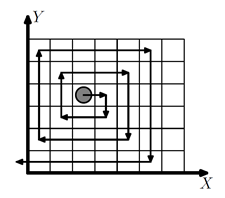 Спочатку Степан дивиться уздовж додатного напрямку осі X. Потім він починає йти по полю з наступною закономірністю:- Пройти на одну клітинку вперед. Повернути на 90◦ вправо.- Пройти на одну клітинку вперед. Повернути на 90◦ вправо.- Пройти на дві клітинки вперед. Повернути на 90◦ вправо.- Пройти на дві клітинки вперед. Повернути на 90◦ вправо.- Пройти на три клітинки вперед. Повернути на 90◦ вправо.- Пройти на три клітини вперед. Повернути на 90◦ вправо.- Пройти на чотири клітини вперед. Повернути на 90◦ вправо.- І так далі...Рух триває до тих пір, поки Степан не вийде за межі поля. Після цього він прокидається. Вранці Степан вирішив проаналізувати свій сон. Він здогадався, що в кожній клітинці він був максимум один раз, але ніяк не може згадати, скільки клітинок він відвідав. Степан просить вас написати програму, яка порахує кількість відвіданих ним клітинок.Вхідні дані: У першому рядку вхідного файлу знаходяться два натуральних числа N, M (1 ≤ N, M ≤ 109) - розміри дошки уздовж осі X і осі Y відповідно. У другому рядку знаходяться два натуральних числа x, y (1 ≤ x ≤ N; 1 ≤ y ≤ M) - координати стартової позиції Степана. Вихідні дані: У вихідний файл виведіть одне число - кількість клітинок, відвіданих Степаном уві сні.Система оцінювання:В даній задачі кожен тест оцінюється окремо.Приклади вхідних та вихідних даних:E. ВірусСтепан дуже ретельно слідкує за своїм здоров'ям. Кожного дня він читає книги з медицини і шукає інформацію про нові хвороби, тому вже давно знає, що різні хвороби можуть збуджуватись вірусами. Степану давно відомі деякі види вірусів і він перевірив, що жодного з них у нього немає. 
Але одного не найвдалішого для Степана дня він дізнався, що віруси можуть мутувати після того, як потрапили в організм людини. Мутація – це зміна ДНК таким чином, що в ньому змінюються рівно 2 символи, відстань між якими дорівнює k. ДНК віруса до потрапляння в організм людини представлено у вигляді рядка t, який складається з n маленьких літер латинського алфавіту. 
Дізнавшись таку страшну новину, Степан одразу кинувся перевіряти, чи не хворіє він мутованим вірусом. ДНК Степана також є рядком з маленьких літер латинського алфавіту. Допоможіть йому дізнатись, чи є в його ДНК підрядки довжиною n, які підходять під опис мутованого вірусу, наведеного вище.Вхідні дані:В першому рядку вхідного файлу дано представлення ДНК Степана s - рядок з маленьких літер латинського алфавіту. У другому рядку задано представлення ДНК віруса t - рядок з n маленьких літер латинського алфавіту. В третьому рядку задано число k (1 ≤ k ≤ n-1). Вихідні дані:У перший рядок вихідного файлу виведіть скільки разів мутивований вірус зустрічається в ДНК Степана. У другому рядку виведіть через пробіл в зростаючому порядку індекси початку входження мутивованого вірусу.Система оцінювання:В даній задачі три підзадачі. Бали за кожну підзадачу нараховуються тільки якщо усі тести підзадачі пройдені.Підзадача 1 (30 балів):ДНК Степана і віруса складаються не більш чим із 100 символів. Підзадача 2 (30 балів):ДНК Степана і віруса складаються не більш чим із 10 000 символів.Підзадача 3 (40 балів):ДНК Степана і віруса складаються не більш чим із 200 000 символів.Приклади вхідних та вихідних даних:laugh.inlaugh.out5ahaha524ahahrunawayahahsofasthah410ahahaahaha5fractions.infractions.out1 3 2 322 3 1 30maximum.inmaximum.out51 -1 2 2 13 53-1 0 -22 27-1 -2 -1 -2 1 2 -22 7dream.indream.out7 63 4362 21 122 21 24virus.invirus.outabaaaaabaab323 4aaaaaaaaaaa30